ГУО «Луцковлянская средняя школа»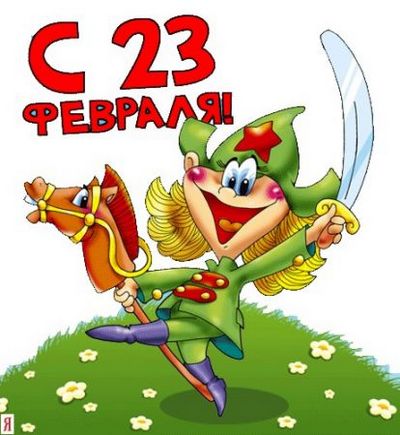                             (конкурсно-развлекательная программа)Цели:Воспитывать у учащихся любовь к своей Родине, стремление стать ее достойным защитником.Способствовать развитию умения работать в коллективе.Развивать логическое мышление, внимание.Оборудование: лимоны, карточки с буквами и словами для конкурсов, ложки, горох, стаканчики, машинки с верёвками, вата, деревянные палочки, толстые варежки, рубашки, «медали», грамоты.Учитель. Ребята,  я поздравляю вас с  праздником Днём защитников Отечества.  Праздник этот возник 100 лет назад, когда была образована Красная Армия для защиты молодого государства от врага. Тогда он и назывался День Красной Армии. Когда образовался СССР, праздник переименовали в День Советской Армии и Военно-морского флота. Теперь в нашей  Беларуси мы празднуем День защитника Отечества.  Я  желаю вам стать настоящими защитниками и быть сильными, мужественными, ловкими и, конечно, сообразительными. Ребята, девочки в качестве подарка приготовили для вас  конкурсы, за победу в которых вы будете получать символические "медали".1. конкурс. Составить из букв название команды. (спецназ, десант)2.конкурс. Эрудит- викторина.Что общего между деревом и винтовкой? (Ствол) Почему копьё и щит – неразлучные друзья и враги? (Они всегда вместе. Копьё поражает, щит защищает)  Кто сказал: « Тяжело в ученье, легко в бою» (Суворов) Как называют «бойца невидимого фронта?» (Разведчик)Как называют подростка, изучающего морское дело? (Юнга) Морской повар. (Кок)Утренняя команда. (Подъём)Что ест жаба зимой? (ничего, она спит зимой)Что у жирафа впереди, а у моржа сзади? (буква Ж)По чему зимой ходят голодные волки? (по земле)Что бывает с котом, когда ему исполняется 2 года? (идет третий)Сколько стоит трехрублевая булка? (3 рубля)Что над нами вверх ногами? (муха)От чего корабли уходят в море? (от берега)Из какой посуды нельзя ничего поесть? ( Из пустой).Ты, да я, да мы с тобой. Сколько всего? ( Двое).Что случится тридцатого февраля? (Ничего: в феврале 28 или 29 дней, 30 не бывает).Может ли дождь идти два дня подряд? (Не может, потому что ночь разделяет дни).Что стоит посреди Земли? ( Буква 'М')конкурс. «Поварята»Команды выстраиваются в шеренгу.  С одной стороны- стаканчик с горохом, а с другой- пустой. Необходимо  друг дружке передавать горох ложкой. Побеждает команда первой пересыпавшая горох . Учитель объявляет поэтическую  паузу. Две девочки читают стихотворение А.Усачёва «Уборка»1-я ученица        Ты, Крылов, цветы полей-ка, 
Там, в углу, большая лейка.
Ты, Козлов, с доски стирай. 
Ты, Петрова, подметай! 

2-я ученица.
- Нет проблем! - сказал Крылов.
- Все хоккей! - сказал Козлов. 
А суровая Петрова
Не ответила ни слова. 

1-я ученица.
- В общем, чтобы был порядок! -
Пояснил учитель мысль
И ушел с горой тетрадок.
И событья понеслись.

2-я ученица.
Взял Крылов большую лейку -
Стал Петрову поливать.
Не стерпел Козлов - и тряпкой
Стал Петрову вытирать.

1-я ученица.
А суровая Петрова
Не сказала им ни слова -
И Козлова, и Крылова
Стала щеткой выметать...2-я ученица.
В общем, школа так тряслась,
Что вбежал директор в класс
И взглянул на них с испугом:
- Что вы делали друг с другом? 

1-я ученица.
- П-поливал, - сказал Крылов.
- В-вытирал, - сказал Козлов. 
А суровая Петрова
Не ответила ни слова. 

2-я ученица.
- Что ж, отлично убран класс 
- Класс намного чище вас! 
Напишу я вам записку -
И чтоб были через час... 

1-я ученица.
- Ой, не на... - сказал Крылов.
- Я не бу... - сказал Козлов. 
А суровая Петрова
Не сказала ничего.

2-я ученица.
Но сдержал директор слово.
Вскоре всех до одного
По директорской записке
Срочно приняли в химчистке4 конкурс «Снегопад» Каждый мальчик получает «снежинку» - маленький комочек ваты. По сигналу учителя подбрасывают свои «снежинки» и начинают дуть на них так, чтобы те как можно дольше удержались в воздухе. Побеждает команда, у участника которой комочек ваты упадёт последним.5. конкурс  «36.6»  Команды выстраиваются в колонны. Ребятам нужно как можно быстрее Передать бутафорский термометр от участника, стоящего первым в ряду, к последнему так, чтобы термометр обязательно находился под левой подмышкой игрока. Сделать это нужно без помощи рук. Побеждает команда, которая раньше справится с заданием.6. конкурс «Волшебная полочка»Представителю от команды завязывают глаза. Перед ним предмет , который он не видит, но может «ощупать» полочкой. За каждый отгаданный предмет команда получает «медаль».        7.  конкурс "Самый ловкий" 
Дети разбиваются на пары: мальчик и девочка.
Девочки надевают верхнюю одежду с пуговицами, а мальчики –          толстые варежки. Выигрывает ученик, который за определенное время застегнет большее количество пуговиц на одежде своей партнерши.8.  конкурс «Самый сильный»  (4 лимона, 8 стаканов)  Дать им по половине  лимона, и попросить выжать сок данного цитруса, в стакан, используя мускульную силу рук. Выигрывает тот, у кого больше сока в стакане.Учитель объявляет поэтическую  паузу. Ученик  читает стихотворение  М. Яснова «Подходящий угол»За то, что мы спорили с Вовкой о том,Сумеет ли бык совладать со слономИ может ли рыба дышать под водойС одною-единственной жаброй,Нас в угол поставили: Вовку – в пустой,Меня – в подходящий, со шваброй!Завидует Вовка, а мне благодать!Со шваброй в углу интересно стоять.То палку потрогать рукою,То в щётку потыкать ногою…А Вовка? На Вовку мне больно смотреть.Не знает, бедняга, куда себя деть,Один на один со стеною…Пусть больше не спорит со мною!9. конкурс  «Тревога»        - Ну, а теперь посмотрим, как наши защитники умеют в сложной ситуации обуваться.        Условия конкурса. С мальчишек снимают обувь, смешивают ее, и по команде мальчики должны найти свою обувь и надеть себе на ноги. Побеждает та команда, участники которой   первыми  обуются полностью.10.  конкурс  «Самый умный» Каждая команда  получает конверт, внутри которого лежит 10 карточек. На первых пяти — начало пословиц, на остальных — конец. Нужно "собрать" пословицы. Кто сделает это быстро и правильно?
Первый конверт
1. За битого двух небитых дают,
2. хоть вовсе брось!
3. Корень учения горек,
4. товарища нет.
5. Готовь сани летом,
6. да не берут.
7. Авось и небось —
8. зато плод его сладок.
9. На вкус, на цвет
10. а телегу зимой.
 Второй конверт
1. Беспечный пьет воду,
2. не поле перейти.
3. Не изведав горького,
4. а внимание.
5. Весна красна цветами,
6. а заботливый — мед.
7. Век прожить —
8. не узнаешь сладкого.
9. Дорог не подарок,
10. а осень — снопами.   11. конкурс «Веселые танкисты» (Зв. песня «Три танкиста»)  Игрок  с завязанными глазами рисует  танк.  У  кого рисунок больше соответствует норме, тот и победил.           12. конкурс "Лучший водитель танка"( 2 машинки)          Участники конкурса  садятся на стул. У них в руках палочка с привязанной к ней веревкой, на конце веревки привязана игрушечная машинка. Нужно, наматывая на палочку нитку, притянуть к себе машинку. Кто быстрей.- Пока девочки посчитают ваши «медали» , примите еще один подарок от ваших одноклассниц.- Мы пожелаем вам навек:Чтоб в жизни не робелось,Пусть будет с вами навсегдаМальчишеская смелость.Учитесь только на десятки,Мы вам будем помогать!Только, чур, не задаватьсяИ, конечно же, не драться!Богатырского здоровьяВам хотим мы пожелать.Лучше всех на лыжах бегатьИ в футбол всех обыграть!Пусть удача будет с вами,Только вы дружите с нами.Нам во всем вы помогайте,От других нас защищайте!В общем, милые мальчишки,Мы откроем вам секрет:Лучше вас на белом светеНикого, конечно, нет!Вручение грамот и сладких призов.